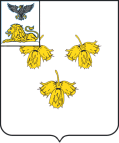 КОНТРОЛЬНО-СЧЕТНАЯ КОМИССИЯ КРАСНЕНСКОГО РАЙОНАЗаключениеконтрольно-счетной комиссии по результатам финансово-экономической экспертизы проекта постановления администрации Красненского района «О внесении изменений в постановление  администрации муниципального района «Красненский район»  от  06 ноября 2014 года № 71 «Об утверждении муниципальной  программы Красненского  района «Социальная поддержка граждан  в Красненском  районе» «14» июля 2022 года                                                                               № 12Основание для проведения экспертизы: ст.9 п. 7 Федерального закона от 07.02.2011 № 6-ФЗ «Об общих принципах организации и деятельности контрольно-счетных органов субъектов Российской Федерации и муниципальных образований», ст.9 п. 7 Положения о контрольно-счетной комиссии Красненского района утвержденным решением Муниципального совета Красненского района от 24 декабря 2019 года №130 «О  Контрольно-счетной комиссии Красненского района».Цель экспертизы: подтверждение полномочий по изменению расходных обязательств и подтверждение обоснованности размера расходных обязательств муниципальной программы «Социальная поддержка граждан в Красненском  районе».Предмет экспертизы: проект постановления администрации Красненского района «О внесении изменений в постановление  администрации муниципального района «Красненский район»  от  06 ноября 2014 года № 71 «Об утверждении муниципальной  программы Красненского  района «Социальная поддержка граждан  в Красненском  районе».Проектом Программы представленным для проведения финансово-экономической экспертизы предусмотренные бюджетные ассигнования на финансирование мероприятий программы приведены в соответствие с решением Муниципального совета  Красненского района от 21 декабря 2021 года № 342 «О бюджете муниципального района «Красненский район» на 2022 год и плановый период 2023-2024 годов» (в редакции решения Муниципального совета от 28 июня 2022 г № 397).Постановлением администрации муниципального района от  06 ноября 2014 года № 71 «Об утверждении муниципальной  программы Красненского  района «Социальная поддержка граждан  в Красненском  районе» утверждена муниципальная программа Красненского  района «Социальная поддержка граждан  в Красненском  районе».Программа направлена на повышение уровня и качества жизни граждан, проживающих на территории Красненского района и нуждающихся в социальной защите государства.Муниципальная программа включает 6 подпрограмм:Подпрограмма «Социальная поддержка отдельных категорий граждан».Подпрограмма «Модернизация и развитие социального обслуживания населения».Подпрограмма «Социальная поддержка семьи и детей».Подпрограмма «Обеспечение реализации муниципальной программы «Социальная поддержка в Красненском районе на 2015 - 2020 годы».Подпрограмма «Поддержка социально ориентированных некоммерческих организаций». Подпрограмма «Доступная среда». Объем бюджетных ассигнования на финансирование мероприятий программы указанных в проекте постановления администрации Красненского района соответствуют с решением  Муниципального совета  Красненского района от 21 декабря 2021 года № 342 «О бюджете муниципального района «Красненский район» на 2022 год и плановый период 2023 - 2024 годов» (в редакции от 28 июня  2022г № 342).По итогам финансово-экономической экспертизы проекта постановления замечания и предложения отсутствуют.                Председатель       Контрольно-счетнойкомиссии Красненского района                                                О.М. Дешина